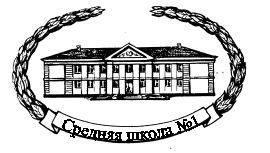 МУНИЦИПАЛЬНОЕ ОБЩЕОБРАЗОВАТЕЛЬНОЕ УЧРЕЖДЕНИЕСРЕДНЯЯ ОБЩЕОБРАЗОВАТЕЛЬНАЯ ШКОЛА  № 1РАССМОТРЕНА И РЕКОМЕНДОВАНА К УТВЕРЖДЕНИЮпедагогическим советом                                         «___»_____2013г.,  протокол №___ УТВЕРЖДЕНАприказом руководителя ОУот «___»_____2013г., №___   Директор МОУ СОШ №1____________Г.В. Поляков      РАБОЧАЯ ПРОГРАММА ПО геометрииДЛЯ 7 КЛАССА НА 2013-2014 УЧЕБНЫЙ ГОДФ.И.О. учителя:                                                                                Окунева С.З.г. ВолгодонскПояснительная записка            Настоящая программа по геометрии для основной общеобразовательной школы 7 класса составлена на основе федерального компонента государственного стандарта основного  общего образования (приказ МОиН РФ от 05.03.2004г. № 1089), примерных программ по математике  (письмо Департамента государственной политики в образовании Минобрнауки России от 07.07.2005г. № 03-1263),  «Временных требований к минимуму содержания основного общего образования» (приказ МО РФ от 19.05.98. № 1236), примерной программы общеобразовательных учреждений по геометрии 7–9 классы,  к учебному комплексу для 7-9 классов (авторы Л.С. Атанасян, В.Ф. Бутузов, С.В. Кадомцев и др., составитель Т.А. Бурмистрова – М: «Просвещение», 2008. – с. 19-21)Цель изучения:овладение системой математических знаний и умений, необходимых для применения в практической деятельности, изучения смежных дисциплин, продолжения образования;интеллектуальное развитие, формирование качеств личности, необходимых человеку для полноценной жизни в современном обществе: ясность и точность мысли, критичность мышления, интуиция, логическое мышление, элементы алгоритмической культуры, пространственных представлений, способность к преодолению трудностей;формирование представлений об идеях и методах математики как универсального языка науки и техники, средства моделирования явлений и процессов;воспитание культуры личности, отношения к математике как к части общечеловеческой культуры, понимание значимости математики для научно-технического прогресса;приобретение конкретных знаний о пространстве и практически значимых умений, формирование языка описания объектов окружающего мира, для развития пространственного воображения и интуиции, математической культуры, для эстетического воспитания обучающихся. Изучение геометрии вносит вклад в развитие логического мышления, в формирование понятия доказательства. Цель данной рабочей программы - способствовать развитию творческого мышления учащихся, формирование целостного и системного понимания математических закономерностей и взаимосвязей.Данная рабочая программа  учитывает базисный учебный план, обязательный минимум и составлена по содержательной линии школьного курса математики «Геометрические фигуры, их свойства. Измерение геометрических величин».  Она дифференцирована по двум направлениям:по содержательно-методическим вертикалям изучаемого материала;по учету требований к подготовке обучающегося,поэтому и требования к учащимся задаются двумя уровнями:уровень обязательной подготовки (характеризует минимум, которого должны достичь все учащиеся);уровень возможностей (характеризует результаты, которых при желании могут достичь учащиеся, изучающие общеобразовательный курс).Программа составлена для общеобразовательных классов.Формы организации учебного процесса: индивидуальные, групповые, индивидуально-групповые, фронтальные,      Формы контроля:       -     письменные опросы: контрольные, самостоятельные работы, тесты, работа по                карточкам;       -     устные опросы: собеседование, зачеты;       -     медиаформы:  индивидуальные тесты Excel,        -     фронтальные тесты PowerPoint.  Для достижения поставленных целей проводятся уроки следующих типов: Урок ознакомления с новым материалом (УОНМ)Урок закрепления изученного (УЗИ)Урок применения знаний и умений (УПЗиУ)Урок обобщения и систематизации знаний (УОиСЗ)Урок проверки и контроля  знаний и умений (УПиКЗиУ)Комбинированный урок (КУ)Цели изучения курсаРабочая программа рассчитана на 70 часов (2 часа в неделю).  КАЛЕНДАРНО-ТЕМАТИЧЕСКОЕ ПЛАНИРОВАНИЕПредмет:  ГеометрияКласс: 7аКАЛЕНДАРНО-ТЕМАТИЧЕСКОЕ ПЛАНИРОВАНИЕПредмет:  ГеометрияКласс: 7бКОНТРОЛЬ РЕАЛИЗАЦИИ ПРОГРАММЫ.Вариант 1.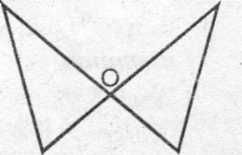 №1. Рис. 5.89. Дано: ВО = DO, ∟ABC = 45°, ∟BCD = 55°, ∟AOC= 100°. Найти: ∟D.Доказать: ∆АВО=∆CDO.№2. В равнобедренном треугольнике ABC с основанием А С угол В равен 42°.Найдите два других угла треугольника ABC.№3. Точки В и D лежат в разных полуплоскостях относительно прямой АС. Треугольники ABC и ADC - равносторонние. Докажите, что АВ // CD.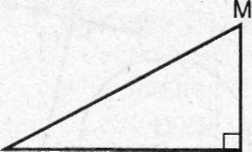 4*. Рис. 5.90. Дано: ∟EPM= 90°,∟МЕР = 30°, ME = 10 см.а)	Между какими целыми числами заключена длина отрезка EF?б)	Найдите длину медианы PD.
                                                                                                        Рис. 5.90              Вариант 2.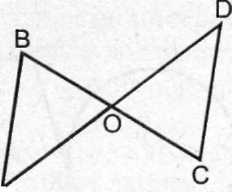 №1. Рис. 5.91.Дано: АВ=CD, ∟ABC = 65°, ∟ADC = 45°, ∟AOC = 110°. Найти: ∟ С.Доказать: ∆АВО= ∆DCO.№2. В равнобедренном треугольнике ABС с основанием АС сумма
углов А и С равна 156°.Найдите углы треугольника ABС.                                                                Рис. 5.91№3. Точки В и D лежат в разных полуплоскостях относительно прямой АС. Треугольники ABC и ADC - равнобедренные прямоугольные (∟B=∟D=90°).Докажите, что АВ // CD.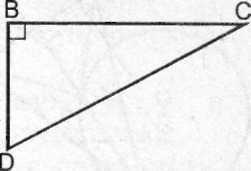 4*. Рис. 5.92. Дано: ∟DBC = 90°, ∟BDC = 60°, BD = 4 см.а)	Между какими целыми числами заключена длина отрезка ВС?б)	Найдите длину Вариант 1Величины смежных углов пропорциональны числам 5 и 7. Найти разность между этими углами:  А) 24°;          Б) 30 º;          В) 36 º;             Г) 40 º2. В прямоугольном треугольнике АВС С = 90 º, А = 30 º, АС = 10 см, СД АВ, ДЕ АС. Найти АЕ.А) 8 см;         Б) 6 см;         В) 5 см;           Г) 7,5 см.3. Прямые a и b параллельны, с – секущая. Разность двух углов, образованных этими прямыми, равна 130 º. Найти отношение большего из этих углов к меньшему.А) 3,8;           Б) 4,5;            В) 6,2;             Г) 5,6.4. Периметр равнобедренного треугольника равен 15 см, а одна из его сторон на 4 см меньше другой. Найти сумму боковых сторон этого треугольника.А) 8 см;      Б) 6 см;         В) 6 см или 11 см;          Г) 11 см 5. Хорда АВ равна 18 см. ОА и ОВ – радиусы окружности, причем АОВ = 90 º. Найти расстояние от точки О до хорды АВ.А) 13,5 см;      Б) 6 см;         В) 9 см;           Г) 12 см.6. В треугольнике МРК угол Р составляет 60% угла К, а угол М на 4 º больше угла Р. Найти угол Р.А) 64 º;            Б) 48 º;           В) 52 º;           Г) 56 º.7. В треугольнике АВС углы В и С относятся как 5:3, а угол А на 80 º больше их разности. Найти углы, на которые высота треугольника АД разбивает угол А.А) 60 º , 40 º;     Б) 50 º , 30 º;     В) 40 º , 70 º;      Г) 50 º , 60 º.8. Высоты равнобедренного треугольника, проведенные из вершин при основании, при пересечении образуют угол в 140 º.Найти угол, противолежащий основанию.А) 70 º;              Б) 100 º;               В)40 º;              Г) 50 º.9. Биссектриса угла при основании равнобедренного треугольника равна стороне треугольника. Определить угол при основании.А) 45 º;              Б) 36 º;                 В) 60 º;             Г) 72 º.10. На какое наибольшее число равнобедренных треугольников можно разделить данный равнобедренный треугольник тремя отрезками?А) 6;                  Б) 4;                      В) 3;                 Г) 2.Ответы к тесту: 1 б); 2 г); 3 в); 4 г); 5 в); 6 б); 7 а); 8 в); 9 г); 10 б). Вариант 2Величины смежных углов пропорциональны числам 4 и 11. Найти разность между этими углами:  а) 84°;	6)76°;	в) 96°;	г) 68°.2. В прямоугольном треугольнике АВС С = 90 º, В = 30 º,  ВС = 18 см, СК АВ, КМ ВС. Найти МВ.а) 9 см;   б) 13,5 см;   в) 12 см;       г) 10 см.3. Прямые m и n  параллельны, с – секущая. Разность двух углов, образованных этими прямыми, равна 132 º. Найти отношение большего из этих углов к меньшему.а) 4,8;	б) 5,8;	в) 6,5;	г) 6,2.4. Периметр равнобедренного треугольника равен 22 см, а одна из его сторон на 5 см меньше другой. Найти сумму боковых сторон этого треугольника.а) 11 см     б) 18 см;      в) 18 см или 11 см;        г) 17 см. 5. Расстояние от центра окружности О до хорды СД  равно 13 см.   СОД = 90 º. Найти длину хорды СД.а) 18 см;       б) 13 см;      в) 19,5 см;    г) 26 см.6.. В треугольнике ВДЕ  угол В составляет 30% угла Д, а угол Е на 19 º больше угла Д. Найти угол В.а) 21°         6)32°;	в) 70°;	г) 51°.7.  В треугольнике АВС угол А на 50°  больше угла В , а угол С составляет пятую часть их суммы. Найти углы, которые образует биссектриса угла А со стороной ВС.а) 70°, 110°;	б) 80°, 100°;	в) 60°, 120°;	г) 90°, 90°.8. Высоты равнобедренного треугольника, проведенные из вершины при основании и из вершины, противолежащей основанию,  при пересечении образуют угол в 140 º. Найти угол, противолежащий основанию. 	а) 40°;	6)50°;	в) 70°;	г) 110°.9. Биссектриса угла при основании равнобедренного треугольника пересекает боковую сторону под углом, равным углу при основании. Определить угол при основании.а) 72°;	б) 36°;	в) 45°;	г) 60°.10. На какое наибольшее число равносторонних треугольников можно разделить данный равносторонний треугольник тремя отрезками?а) 2;	6)6;	в) 4;	г) 3.Ответы к тесту: 1 а); 2 б); 3 в); 4 в); 5 г); 6 а); 7 б); 8 г); 9 а); 10 в).КОМПЛЕКТ ТЕОРИТИЧЕКИХ ВОПРОСОВ НА КОНЕЦ ГОДАПЕРЕЧЕНЬ ПРОВЕРОЧНЫХ РАБОТ ПО МОДУЛЯМ.                                                    Содержание курсаИНФОРМАЦИОННО-МЕТОДИЧЕСКОЕ ОБЕСПЕЧЕНИЕДОПОЛНИТЕЛЬНАЯ ЛИТЕРАТУРАОбщеучебныеФормирование представлений об идеях и методах математики как форме описания и познания действительности, роли вычислений в человеческой практике, вероятностном характере многих закономерностей окружающего мира;Формирование умений использовать для изучения окружающего мира такие методы как наблюдение, моделирование, измерение, запись математических утверждений и доказательств;Развитие логического мышления и речевых умений, формирование умений обосновывать суждения, проводить несложные систематизации, приводить примеры и контрпримеры, использовать различные языки математики (словесный, символический, графический), выстраивать аргументации при доказательстве (в форме монолога и диалога), распознавать логически некорректные рассуждения.Предметно-ориентированныеРешение практических задач в повседневной жизни и профессиональной деятельности с использованием длин, площадей, объемов;Формирование начальных пространственных представлений;Умение использовать математические формулы и теоремы, выполнять расчеты по формулам, находить нужную формулу в справочной литературе;Уметь вычленять геометрические факты, формы и отношения в предметах и явлениях действительности, использовать язык геометрии для их описания;Уметь выполнять геометрические построения.Дата проведения урокаТема урокаКоличество часов, отведённых для освоения программного материалаТемы контрольных, практических, лабораторных работОсновные виды учебной деятельностиРаздел учебной программыРаздел учебной программыРаздел учебной программыРаздел учебной программыРаздел учебной программыI.Начальные геометрические сведения (11)I.Начальные геометрические сведения (11)I.Начальные геометрические сведения (11)I.Начальные геометрические сведения (11)I.Начальные геометрические сведения (11)3.09Прямая и отрезок.1Работа с текстом, решение задач4.09Луч и угол.1Практическая работа10.09Сравнение отрезков и углов.1Работа с текстом, решение задач11.09Измерение отрезков.2Практическая работа17.09Измерение отрезков.Решение задач по готовым чертежам18.09Измерение углов.1Решение задач24.09Перпендикулярные прямые.2Работа с текстом, решение задач25.09Перпендикулярные прямые.Решение задач1.10Решение задач по теме «Начальные геометрические сведения».1Самостоятельная работа2.10Контрольная работа №1 по теме: «Основные геометрические фигуры»1Основные геометрические фигурыСамостоятельный выбор рационального способа решения заданий8.10Анализ контрольной работыРешение задачРешение задач.II.Треугольники (18)II.Треугольники (18)II.Треугольники (18)II.Треугольники (18)II.Треугольники (18)II.Треугольники (18)9.10Первый признак равенства треугольников.3Доказательство теоремы15.10Первый признак равенства треугольников.Решение задач16.10Первый признак равенства треугольников.Самостоятельная работа22.10Медианы, биссектрисы и высоты треугольника.3Работа с текстом, решение задач23.10Медианы, биссектрисы и высоты треугольника.Практическая работа5.11Медианы, биссектрисы и высоты треугольника.Решение задач6.11Второй и третий признаки равенства треугольников5Доказательство теорем12.11Второй и третий признаки равенства треугольниковРешение задач13.11Второй и третий признаки равенства треугольниковСамостоятельная работа19.11Решение задачРешение задач20.11Решение задачСамостоятельная работа26.11Задачи на построение.3Решение задач по готовым чертежам.27.11Задачи на построение.Решение задач3.12Задачи на построение.Самостоятельная работа4.12Решение задач по теме «Признаки равенства треугольников».2Решение задач по готовым чертежам.10.12Решение задачСамостоятельная работа11.12Контрольная работа №2 по теме: « Признаки равенства треугольников»1Признаки равенства треугольниковСамостоятельный выбор рационального способа решения заданий17.12Анализ контрольной работыРешение задач1Решение задач.III.Параллельные прямые (13)III.Параллельные прямые (13)III.Параллельные прямые (13)III.Параллельные прямые (13)III.Параллельные прямые (13)III.Параллельные прямые (13)18.12Признаки параллельности прямых.2Решение задач по готовым чертежам.24.12Признаки параллельности прямых.Выполнение теста  на проверку теоретических знаний.25.12Практические способы построения параллельных прямы1Самостоятельная работа обучающего характера с последующей проверкой.14.01Решение задач по теме «Признаки параллельности прямых».1Самостоятельная работа.15.01Аксиома параллельных прямых.1Работа с текстом21.01Свойства параллельных прямых2Выполнение теста  с последующей проверкой.22.01Свойства параллельных прямыхРешение задач28.01Решение задач по теме «Параллельные прямые».4Решение задач по готовым чертежам29.01Решение задач по теме «Параллельные прямые».Самостоятельная работа.4.02Решение задач по теме «Параллельные прямые».Решение задач5.02Решение задач по теме «Параллельные прямые».Задачи по готовым чертежам.11.02Контрольная работа №3 по теме: «Параллельные прямые».1Параллельные прямыеСамостоятельный выбор рационального способа решения заданий12.02Анализ контрольной работыРешение задач1Работа по поиску и исправлению ошибок.IV.Соотношение между углами и сторонами треугольника (19)IV.Соотношение между углами и сторонами треугольника (19)IV.Соотношение между углами и сторонами треугольника (19)IV.Соотношение между углами и сторонами треугольника (19)IV.Соотношение между углами и сторонами треугольника (19)IV.Соотношение между углами и сторонами треугольника (19)18.02Сумма углов треугольника.2Работа с текстом19.02Сумма углов треугольника.Теоретический тест.25.02Соотношение между сторонами и углами треугольника.2Самостоятельная работа 26.02Соотношение между сторонами и углами треугольника.Работа с текстом4.03Неравенство треугольника1Решение задач по готовым чертежам5.03Контрольная работа №4  по теме «Соотношения между сторонами и углами треугольника»1Самостоятельный выбор рационального способа решения заданий11.03Анализ контрольной работыРешение задач1Работа по поиску и исправлению ошибок.12.03Прямоугольные треугольники и их некоторые свойства.1Решение задач по готовым чертежам.18.03Решение задач на применение свойств прямоугольных треугольников.1Самостоятельная работа с последующей проверкой.19.03Признаки равенства прямоугольных треугольников.1Доказательство теорем1.04Прямоугольный треугольник. Решение задач.1Решение задач по готовым чертежам.2.04Расстояние от точки до прямой.1Работа с текстом8.04Построение треугольника по трем элементам3Практическая работа9.04Построение треугольника по трем элементамПрактические задания15.04Построение треугольника по трем элементамСамостоятельная работа16.04Решение задач на построение2Практическая работа22.04Решение задач на построениеРешение задач23.04Контрольная работа №5 по теме: «Углы и стороны в треугольнике, задачи на построение».1Углы и стороны в треугольнике, задачи на построениеСамостоятельный выбор рационального способа решения заданий29.04Анализ контрольной работыРешение задач1Работа по поиску и исправлению ошибок.Повторение и решение задач (9)                  Повторение и решение задач (9)                  Повторение и решение задач (9)                  Повторение и решение задач (9)                  Повторение и решение задач (9)                                                                                                                                                                                                                                                               30.04                                                                                                                                                                                                                                      Повторение темы «Начальные геометрические сведения»1Самостоятельная работа6.05Повторение темы «Признаки равенства треугольников. Равнобедренный треугольник»1Самостоятельная работа7.05Повторение темы «Параллельные прямые»1Самостоятельная работа13.05Повторение темы «Соотношения между сторонами и углами треугольника»1Решение задач14.05Повторение темы «Задачи на построение»1Практическая работа20.05Решение задач1Решение задач21.05Итоговая контрольная работа1Самостоятельный выбор рационального способа решения заданий27.05Анализ контрольной работы1Работа по поиску и исправлению ошибок.28.05Решение задач1Выполнение тестаДата проведения урокаТема урокаКоличество часов, отведённых для освоения программного материалаТемы контрольных, практических, лабораторных работОсновные виды учебной деятельностиРаздел учебной программыРаздел учебной программыРаздел учебной программыРаздел учебной программыРаздел учебной программыI.Начальные геометрические сведения (11)I.Начальные геометрические сведения (11)I.Начальные геометрические сведения (11)I.Начальные геометрические сведения (11)I.Начальные геометрические сведения (11)3.09Прямая и отрезок.1Работа с текстом, решение задач4.09Луч и угол.1Практическая работа10.09Сравнение отрезков и углов.1Работа с текстом, решение задач11.09Измерение отрезков.2Практическая работа17.09Измерение отрезков.Решение задач по готовым чертежам18.09Измерение углов.1Решение задач24.09Перпендикулярные прямые.2Работа с текстом, решение задач25.09Перпендикулярные прямые.Решение задач1.10Решение задач по теме «Начальные геометрические сведения».1Самостоятельная работа2.10Контрольная работа №1 по теме: «Основные геометрические фигуры»1Основные геометрические фигурыСамостоятельный выбор рационального способа решения заданий8.10Анализ контрольной работыРешение задачРешение задач.II.Треугольники (18)II.Треугольники (18)II.Треугольники (18)II.Треугольники (18)II.Треугольники (18)II.Треугольники (18)9.10Первый признак равенства треугольников.3Доказательство теоремы15.10Первый признак равенства треугольников.Решение задач16.10Первый признак равенства треугольников.Самостоятельная работа22.10Медианы, биссектрисы и высоты треугольника.3Работа с текстом, решение задач23.10Медианы, биссектрисы и высоты треугольника.Практическая работа5.11Медианы, биссектрисы и высоты треугольника.Решение задач6.11Второй и третий признаки равенства треугольников5Доказательство теорем12.11Второй и третий признаки равенства треугольниковРешение задач13.11Второй и третий признаки равенства треугольниковСамостоятельная работа19.11Решение задачРешение задач20.11Решение задачСамостоятельная работа26.11Задачи на построение.3Решение задач по готовым чертежам.27.11Задачи на построение.Решение задач3.12Задачи на построение.Самостоятельная работа4.12Решение задач по теме «Признаки равенства треугольников».2Решение задач по готовым чертежам.10.12Решение задачСамостоятельная работа11.12Контрольная работа №2 по теме: « Признаки равенства треугольников»1Признаки равенства треугольниковСамостоятельный выбор рационального способа решения заданий17.12Анализ контрольной работыРешение задач1Решение задач.III.Параллельные прямые (13)III.Параллельные прямые (13)III.Параллельные прямые (13)III.Параллельные прямые (13)III.Параллельные прямые (13)III.Параллельные прямые (13)18.12Признаки параллельности прямых.2Решение задач по готовым чертежам.24.12Признаки параллельности прямых.Выполнение теста  на проверку теоретических знаний.25.12Практические способы построения параллельных прямы1Самостоятельная работа обучающего характера с последующей проверкой.14.01Решение задач по теме «Признаки параллельности прямых».1Самостоятельная работа.15.01Аксиома параллельных прямых.1Работа с текстом21.01Свойства параллельных прямых2Выполнение теста  с последующей проверкой.22.01Свойства параллельных прямыхРешение задач28.01Решение задач по теме «Параллельные прямые».4Решение задач по готовым чертежам29.01Решение задач по теме «Параллельные прямые».Самостоятельная работа.4.02Решение задач по теме «Параллельные прямые».Решение задач5.02Решение задач по теме «Параллельные прямые».Задачи по готовым чертежам.11.02Контрольная работа №3 по теме: «Параллельные прямые».1Параллельные прямыеСамостоятельный выбор рационального способа решения заданий12.02Анализ контрольной работыРешение задач1Работа по поиску и исправлению ошибок.IV.Соотношение между углами и сторонами треугольника (19)IV.Соотношение между углами и сторонами треугольника (19)IV.Соотношение между углами и сторонами треугольника (19)IV.Соотношение между углами и сторонами треугольника (19)IV.Соотношение между углами и сторонами треугольника (19)IV.Соотношение между углами и сторонами треугольника (19)18.02Сумма углов треугольника.2Работа с текстом19.02Сумма углов треугольника.Теоретический тест.25.02Соотношение между сторонами и углами треугольника.2Самостоятельная работа 26.02Соотношение между сторонами и углами треугольника.Работа с текстом4.03Неравенство треугольника1Решение задач по готовым чертежам5.03Контрольная работа №4  по теме «Соотношения между сторонами и углами треугольника»1Самостоятельный выбор рационального способа решения заданий11.03Анализ контрольной работыРешение задач1Работа по поиску и исправлению ошибок.12.03Прямоугольные треугольники и их некоторые свойства.1Решение задач по готовым чертежам.18.03Решение задач на применение свойств прямоугольных треугольников.1Самостоятельная работа с последующей проверкой.19.03Признаки равенства прямоугольных треугольников.1Доказательство теорем1.04Прямоугольный треугольник. Решение задач.1Решение задач по готовым чертежам.2.04Расстояние от точки до прямой.1Работа с текстом8.04Построение треугольника по трем элементам3Практическая работа9.04Построение треугольника по трем элементамПрактические задания15.04Построение треугольника по трем элементамСамостоятельная работа16.04Решение задач на построение2Практическая работа22.04Решение задач на построениеРешение задач23.04Контрольная работа №5 по теме: «Углы и стороны в треугольнике, задачи на построение».1Углы и стороны в треугольнике, задачи на построениеСамостоятельный выбор рационального способа решения заданий29.04Анализ контрольной работыРешение задач1Работа по поиску и исправлению ошибок.Повторение и решение задач (9)                  Повторение и решение задач (9)                  Повторение и решение задач (9)                  Повторение и решение задач (9)                  Повторение и решение задач (9)                                                                                                                                                                                                                                                               30.04                                                                                                                                                                                                                                      Повторение темы «Начальные геометрические сведения»1Самостоятельная работа6.05Повторение темы «Признаки равенства треугольников. Равнобедренный треугольник»1Самостоятельная работа7.05Повторение темы «Параллельные прямые»1Самостоятельная работа13.05Повторение темы «Соотношения между сторонами и углами треугольника»1Решение задач14.05Повторение темы «Задачи на построение»1Практическая работа20.05Решение задач1Решение задач21.05Итоговая контрольная работа1Самостоятельный выбор рационального способа решения заданий27.05Анализ контрольной работы1Работа по поиску и исправлению ошибок.28.05Решение задач1Выполнение теста1Сколько прямых можно провести через две точки?2Сколько общих точек могут иметь две прямые?3Объясните, что такое отрезок.4Объясните, что такое луч. Как обозначаются лучи?5Какая фигура называется углом? Объясните, что такое вершина и стороны угла.6Какой угол называется развернутым?7Какие фигуры называются равными?8Объясните, как сравнить два отрезка.9Какая точка называется серединой отрезка?10Объясните, как сравнить два угла.11Какой луч называется биссектрисой угла?12Какими инструментами пользуются для измерения расстояний?13Что такое градусная мера угла14Объясните, какая фигура называется треугольником. Начертите треугольник и покажите его стороны, вершины и углы. Что такое периметр треугольника?15Что такое теорема и доказательство теоремы16Сформулируйте и докажите теорему, выражающую первый признак равенства треугольников.17Объясните, какой отрезок называется перпендикуляром, проведенным из данной точки к данной прямой.18Какой отрезок называется медианой треугольника? Сколько медиан имеет треугольник?19Какой отрезок называется биссектрисой треугольника? Сколько биссектрис имеет треугольник?20Какой отрезок называется высотой треугольника? Сколько высот имеет треугольник?21Какой треугольник называется равнобедренным? Как называются его стороны?22Какой треугольник называется равносторонним?23Сформулируйте и докажите теорему о биссектрисе равнобедренного треугольника.24Сформулируйте и докажите теорему, выражающую второй признак равенства треугольников.25Сформулируйте и докажите теорему, выражающую третий признак равенства треугольников.26Что такое определение? Дайте определение окружности. Что такое центр, радиус, хорда и диаметр окружности?27Объясните, как отложить на данном луче от его начала отрезок, равный данному.28Объясните, как отложить от данного луча угол, равный данному.29Объясните, как построить прямую, проходящую через данную точку, лежащую на данной прямой, и перпендикулярную к этой прямой.30Объясните, как построить середину данного отрезка31Сформулируйте свойства равнобедренного треугольника.32Дайте определение параллельных прямых. Какие два отрезка называются параллельными?33Что такое секущая? Назовите пары углов, которые образуются при пересечении двух прямых секущей.34Расскажите о практических способах проведения параллельных прямых.35Объясните, какие утверждения называются аксиомами. Приведите примеры аксиом.36Какая теорема называется обратной данной теореме? Приведите примеры теорем, обратных данным.37Сформулируйте и докажите теорему о сумме углов треугольника.38Какой угол называется внешним углом треугольника? 39Какой треугольник называют остроугольным? Какой треугольник называется тупоугольным?40Какой треугольник называется прямоугольным? 41Как называются стороны прямоугольного треугольника?42Объясните, какой отрезок называется наклонной, проведенной из данной точки к данной прямой.43Что называется расстоянием от точки до прямой?44Что называется расстоянием между двумя параллельными прямыми?45Объясните, как построить треугольник по трем сторонам. Всегда ли эта задача имеет решение46Объясните, как построить треугольник:а)	по двум сторонам и углу между ними;б)	по стороне и двум прилежащим к ней углам.47Сформулируйте теорему о биссектрисе равнобедренного треугольника.48Сформулируйте и докажите теорему, выражающую первый признак равенства треугольников.49Сформулируйте теорему, выражающую второй признак равенства треугольников.50Сформулируйте теорему, выражающую третий признак равенства треугольников.51   Сформулируйте  теорему о сумме углов треугольника.52Докажите, что при пересечении двух параллельных прямых секущей накрест лежащие углы равны.53Докажите, что если прямая перпендикулярна к одной из двух параллельных прямых, то она перпендикулярна и к другой.54Докажите, что при пересечении двух параллельных прямых секущей: а) соответственные углы равны; б) сумма односторонних углов равна 180°.55Докажите, что если при пересечении двух прямых секущей накрест лежащие углы равны, то прямые параллельны.56Докажите, что если при пересечении двух прямых секущей соответственные углы равны, то прямые параллельны.57Докажите, что если при пересечении двух прямых секущей сумма односторонних углов равна 180°, то прямые параллельны.58Докажите, что углы при основании равнобедренного треугольника равны.59Сформулируйте и докажите теорему о биссектрисе равнобедренного треугольника.60Докажите, что через данную точку, не лежащую на данной прямой, проходит прямая, параллельная данной.№Тема1Основные свойства простейших геометрических фигур. Смежные и вертикальные углы.2Треугольники.3Параллельные прямые.4Сумма углов треугольника. Соотношения между сторонами и углами треугольника.5Прямоугольный треугольник. Построение треугольника по трем  элементам.6.Итоговая контрольная работа.№Тема 1Построение отрезка, луча и угла.2Сравнение отрезков3Построение геометрических фигур.4Построение середины отрезка5Построение биссектрисы угла6Построение угла равного данному7Построение треугольника по стороне и прилежащим к ней углам.8Построение треугольника по двум сторонам и углу между ними.9Построение треугольника по трем сторонам.№модулькол-во часов1Начальные геометрические сведения112Треугольники183Параллельные прямые134Соотношения между сторонами и углами треугольника195Повторение9Название модуляКомпетенцииУровни освоения модуляУровни освоения модуляУровень подготовки выпускникаНазвание модуляКомпетенцииОбязательный минимумПовышенный уровеньУровень подготовки выпускникаНачальные геометрические сведенияПонимание, что геометрические фигуры являются идеализированными образованиями реальных образовИспользование геометрического языка для описания предметов окружающего мираРаспознавание на чертежах и моделях отрезков, углов, треугольников, изображение указанных фигур, выполнение чертежей по условию задачиВладение практическими навыками использования чертежных инструментов для изображения отрезков и угловВычисление значений геометрических величин (длин, периметров, градусных мер)Проводить аргументацию в ходе решения задачОпределять равенство фигур, в том числе и на основе наложенияЗнать сколько прямых можно провести через две точки,  сколько общих точек могут иметь две прямыеУметь обозначать точки и прямые на рисунке, изображать возможные случаи взаимного расположения точек и прямых, двух прямыхУметь объяснить, что такое отрезок, луч, угол, изображать и обозначать эти геометрические фигуры на рисункеУметь показывать на рисунке внутреннюю область неразвернутого угла, проводить луч, разделяющий угол на два угла, знать, какой луч называется биссектрисойЗнать, какие геометрические фигуры называются равными, уметь сравнивать отрезки и углы и записывать результаты сравнений, отмечать с помощью стандартной линейки середину отрезка и проводить с помощью транспортира биссектрису углаУметь выражать длину отрезка в разных единицах измерения и находить длину отрезка в тех случаях, когда точка делит данный отрезок на части, длины которых известныЗнать, что такое градусная мера угла, чему равны минута и секунда, уметь находить градусные меры углов с помощью транспортира, изображать прямой, острый, тупой и развернутый углыЗнать, какие углы называются смежными и вертикальными, чему равна сумма смежных углов и каким свойством обладают вертикальные углы, уметь изображать такие углы и находить их на рисункеСвободно владеть терминологией, использующейся в изложении курсаВладеть приемамирешения нестандартных задач на использование наглядно-интуитивных представленийУметь находить длину отрезка и величину угла на применение свойства «лежать между»Владеть знаниями основных свойствизмерений длин отрезков и величин угловРешать задачи о взаимном расположении пересекающихся прямых и находить меры полученных угловВладеть понятиями отрезка, луча, угла, градусной меры углаРешать задачи на вычисление геометрических величин (длин, углов), применяя изученные свойства фигур, проводя аргументацию в ходе решения задачиПриобрести первый опыт дедуктивных рассужденийНаучиться использовать для описания реальных ситуаций геометрическую терминологиюВладеть практическими навыками использования геометрических инструментов для изображения фигурТреугольникиВыделять равенства трех соответствующих элементов данных треугольников и делать ссылки на соответствующие признакиМоделировать практические ситуации и исследовать построенные модели, используя геометрический аппаратРешать задачи на доказательствоРешать задачи на построение с помощью циркуля и линейкиУметь объяснить, какая фигура называется треугольником, назвать его элементы, знать, что такое периметр треугольника, какие треугольники называются равными, формулировать и  признаки равенства треугольниковУметь объяснить, какой отрезок называется перпендикуляром, проведенным из данной точки к данной прямой, какие отрезки называются медианами, биссектрисами и высотами треугольникаЗнать теоремы о свойствах равнобедренного треугольникаЗнать определение окружности, уметь объяснить, что такое центр, радиус, хорда, диаметр, дуга окружностиВыполнять с помощью циркуля и линейки простейшие построенияУметь решать несложные задачи, опираясь на изученные теоремы и признаки, проводя аргументацию хода решенияУметь доказывать изученные теоремыРасширение класса задач на доказательство равенства треугольников, на построениеПрименять простейшие построения при решении задачПриобрести опыт применения аналитического аппарата алгебры при решении геометрических задачВладеть алгоритмами основных задач на построение, применять их при решении комбинированных задачПараллельные прямыеПонимать сущность параллельных прямых, их признаки и свойстваПонятие аксиом и аксиоматического метода в геометрииОзнакомление с вопросами истории математики, связанными с пятым постулатом ЕвклидаЗнать определение параллельных прямых, названия углов, образующихся при пересечении двух прямых секущей, формулировки признаков параллельности прямыхУметь показать на рисунке пары накрест лежащих, соответственных, односторонних угловУметь доказывать признаки параллельности прямыхИметь представление о пятом постулате Евклида, о геометрии Н. И. ЛобачевскогоВладеть понятиями внешних накрест лежащих, односторонних и соответственных угловОвладеть системой понятий, связанных с параллельными прямымиПриобрести опыт в применении изученного аппарата к решению практических задачРешать комбинированные задачи на доказательство с применением признаков параллельности прямыхСоотношения между сторонами и углами треугольникаЗнать и уметь применять на практике теорему о сумме углов треугольника и ее следствия: свойство внешнего угла треугольника, некоторые свойства и признаки прямоугольных треугольниковВладеть способами решения задач на доказательство, вычисления и построениеИметь навыки дедуктивных рассуждений, научиться доказывать основные теоремы, проводить доказательные рассуждения при решении задачУметь доказывать теорему о сумме углов треугольника и ее следствияЗнать, какой угол называется внешним углом треугольника, какой треугольник называется остроугольным, тупоугольным, прямоугольнымЗнать и применять при решении задач теоремы о соотношениях между сторонами и углами треугольника, теорему о неравенстве треугольникаЗнать и уметь применять на практике свойства и признаки прямоугольных треугольниковУметь находить расстояние между параллельными прямыми, расстояние от точки до прямойЗнать алгоритмы простейших построений, выполняемых с помощью циркуля и линейкиУметь доказывать теоремы о соотношениях в треугольнике и неравенство треугольникаАлгебраический метод решения задач на свойство внешнего угла треугольникаУметь доказывать теоремы о признаках равенства прямоугольных треугольниковРасширение класса задач на доказательство равенства  и построение прямоугольных треугольниковвладеть практическими навыками построения геометрических фигуровладеть начальным набором эвристик, применяемых при решении планиметрических задач (выделение ключевой фигуры, стандартное дополнительное построение, …)Усвоить и применять на практике систематизированные сведения о треугольниках, параллельных прямых№АвторыНазваниеГод изданияИздательство1Л.С.Атанасян, В.Ф.Бутузов, С.Б.Кадомцев, Э.Г.Позняк, И.И.Юдина..Геометрия 7-9 учебник для общеобразовательных учреждений2010Москва «Просвещение»2Н.Ф. ГавриловаПоурочные разработки по геометрии 7 класс2010Издательство «ВАКО»3Б.Г.Зив, В.М. МейлерДидактические материалы по геометрии для 7 класса2011Москва «Просвещение»4Л.С.Атанасян, В.Ф.Бутузов, Ю. А. Глазков и дрИзучение геометрии в 7-9 классах2012Москва «Просвещение»Иченская М. А. Самостоятельные и контрольные работы к учебнику Л. С. Атанасяна 7-9 классы.2010Волгоград: Учитель№АвторыНазваниеГод изданияИздательство1Глейзер Е.И.История математики в школе1982«Просвещение»2Д. ПойаКак решить задачу1959«Учпедгиз»3В.Б.Полонский, Е,м, Рабинович и др.Учимся решать задачи по геометрии19896«Киев»4Пухначев Ю.В.,Попов Ю.П.Учись применять математику.1977«Знание»5Фрейденталь Г.Математика в науке и вокруг нас.1977«Мир»6Шарыгин И.Ф.,Шевкин А.В.Математика. Задачи на смекалку.1996«Просвещение»7ЭнциклопедияЧто такое. Кто такой.1992М.8Фарков А. В.Математические кружки в школе.2006«Айрис-пресс»